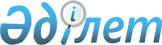 О признании утратившими силу некоторых приказов Министра сельского хозяйства Республики КазахстанПриказ Министра сельского хозяйства Республики Казахстан от 20 декабря 2020 года № 393. Зарегистрирован в Министерстве юстиции Республики Казахстан 22 декабря 2020 года № 21837
      В соответствии с пунктом 2 статьи 27 Закона Республики Казахстан от 6 апреля 2016 года "О правовых актах" ПРИКАЗЫВАЮ:
      1. Признать утратившими силу некоторые приказы Министра сельского хозяйства Республики Казахстан по перечню согласно приложению к настоящему приказу.
      2. Департаменту стратегического планирования и анализа Министерства сельского хозяйства Республики Казахстан в установленном законодательством порядке обеспечить:
      1) государственную регистрацию настоящего приказа в Министерстве юстиции Республики Казахстан;
      2) размещение настоящего приказа на интернет-ресурсе Министерства сельского хозяйства Республики Казахстан после его официального опубликования.
      3. Контроль за исполнением настоящего приказа возложить на курирующего вице-министра сельского хозяйства Республики Казахстан.
      4. Настоящий приказ вводится в действие по истечении десяти календарных дней после дня его первого официального опубликования.
      "СОГЛАСОВАН"
Министерство труда и
социальной защиты населения
Республики Казахстан Перечень утративших силу некоторых приказов Министра сельского хозяйства Республики Казахстан
      1. Приказ Министра сельского хозяйства Республики Казахстан от 30 сентября 2013 года № 20/460 "Об утверждении профессиональных стандартов технического и профессионального образования в сфере сельского хозяйства и переработки сельскохозяйственной продукции" (зарегистрирован в Реестре государственной регистрации нормативных правовых актов № 8929, опубликован 29 мая 2014 года в газете "Казахстанская правда" № 104 (27725)).
      2. Приказ Министра сельского хозяйства Республики Казахстан от 21 января 2014 года № 20/33 "Об утверждении профессионального стандарта в деятельности по производству пищевых концентратов" (зарегистрирован в Реестре государственной регистрации нормативных правовых актов № 9449, опубликован 12 февраля 2015 года в газете "Казахстанская правда" № 28 (27904)).
      3. Приказ Министра сельского хозяйства Республики Казахстан от 21 января 2014 года № 20/34 "Об утверждении профессионального стандарта в деятельности по кондитерскому производству" (зарегистрирован в Реестре государственной регистрации нормативных правовых актов № 9457, опубликован 26 февраля 2015 года в газете "Казахстанская правда" № 38 (27914)).
      4. Приказ Министра сельского хозяйства Республики Казахстан от 21 января 2014 года № 20/35 "Об утверждении профессионального стандарта в хлопководческой деятельности" (зарегистрирован в Реестре государственной регистрации нормативных правовых актов № 9444, опубликован 26 февраля 2015 года в газете "Казахстанская правда" № 38 (27914)).
      5. Приказ Министра сельского хозяйства Республики Казахстан от 21 января 2014 года № 20/36 "Об утверждении профессионального стандарта в деятельности по животноводству" (зарегистрирован в Реестре государственной регистрации нормативных правовых актов № 9450, опубликован 4 апреля 2015 года в газете "Казахстанская правда" № 61 (27937)).
      6. Приказ Министра сельского хозяйства Республики Казахстан от 21 января 2014 года № 20/37 "Об утверждении профессионального стандарта в деятельности по ветеринарной санитарии" (зарегистрирован в Реестре государственной регистрации нормативных правовых актов № 9460, опубликован 4 апреля 2015 года в газете "Казахстанская правда" № 61 (27937)).
      7. Приказ Министра сельского хозяйства Республики Казахстан от 21 января 2014 года № 20/38 "Об утверждении профессионального стандарта в деятельности по мелиорации и рекультивации сельскохозяйственных земель" (зарегистрирован в Реестре государственной регистрации нормативных правовых актов № 9440, опубликован 9 апреля 2015 года в газете "Казахстанская правда" № 64 (27940)).
      8. Приказ Министра сельского хозяйства Республики Казахстан от 21 января 2014 года № 20/39 "Об утверждении профессионального стандарта в деятельности по ветеринарной медицине" (зарегистрирован в Реестре государственной регистрации нормативных правовых актов № 9451, опубликован 9 апреля 2015 года в газете "Казахстанская правда" № 64 (27940)).
      9. Приказ Министра сельского хозяйства Республики Казахстан от 21 января 2014 года № 20/40 "Об утверждении профессионального стандарта в деятельности по производству сахара" (зарегистрирован в Реестре государственной регистрации нормативных правовых актов № 9439, опубликован 16 апреля 2015 года в газете "Казахстанская правда" № 69 (27945)).
      10. Приказ Министра сельского хозяйства Республики Казахстан от 21 января 2014 года № 20/41 "Об утверждении профессионального стандарта в деятельности по энергообеспечению сельского хозяйства" (зарегистрирован в Реестре государственной регистрации нормативных правовых актов № 9452, опубликован 16 апреля 2015 года в газете "Казахстанская правда" № 69 (27945)).
      11. Приказ Министра сельского хозяйства Республики Казахстан от 21 января 2014 года № 20/42 "Об утверждении профессионального стандарта в деятельности по производству сливочного масла и сыра" (зарегистрирован в Реестре государственной регистрации нормативных правовых актов № 9453, опубликован 23 мая 2015 года в газете "Казахстанская правда" № 95 (27971)).
      12. Приказ Министра сельского хозяйства Республики Казахстан от 21 января 2014 года № 20/43 "Об утверждении профессионального стандарта в деятельности по плодоовощеводству" (зарегистрирован в Реестре государственной регистрации нормативных правовых актов № 9455, опубликован 4 июня 2015 года в газете "Казахстанская правда" № 103 (27979)).
      13. Приказ Министра сельского хозяйства Республики Казахстан от 21 января 2014 года № 20/44 "Об утверждении профессионального стандарта в деятельности по переработке фруктов, овощей и орехов" (зарегистрирован в Реестре государственной регистрации нормативных правовых актов № 9459, опубликован 4 июня 2015 года в газете "Казахстанская правда" № 103 (27979)).
      14. Приказ Министра сельского хозяйства Республики Казахстан от 21 января 2014 года № 20/45 "Об утверждении профессионального стандарта в деятельности по хлебопекарно- макаронному производству" (зарегистрирован в Реестре государственной регистрации нормативных правовых актов № 9458, опубликован 18 июня 2015 года в газете "Казахстанская правда" № 113 (27989)).
      15. Приказ Министра сельского хозяйства Республики Казахстан от 21 января 2014 года № 20/46 "Об утверждении профессионального стандарта в деятельности по переработке молока и молочных продуктов" (зарегистрирован в Реестре государственной регистрации нормативных правовых актов № 9441, опубликован 18 июня 2015 года в газете "Казахстанская правда" № 113 (27989)).
      16. Приказ Министра сельского хозяйства Республики Казахстан от 21 января 2014 года № 20/47 "Об утверждении профессионального стандарта в деятельности по переработке мяса и мясных продуктов" (зарегистрирован в Реестре государственной регистрации нормативных правовых актов № 9435, опубликован 11 июля 2015 года в газете "Казахстанская правда" № 131 (28007)).
      17. Приказ Министра сельского хозяйства Республики Казахстан от 21 января 2014 года № 20/48 "Об утверждении профессионального стандарта в зооинженерной деятельности" (зарегистрирован в Реестре государственной регистрации нормативных правовых актов № 9447, опубликован 11 июля 2015 года в газете "Казахстанская правда" № 131 (28007)).
      18. Приказ Министра сельского хозяйства Республики Казахстан от 21 января 2014 года № 20/49 "Об утверждении профессионального стандарта в деятельности по автоматизации сельскохозяйственного производства" (зарегистрирован в Реестре государственной регистрации нормативных правовых актов № 9434, опубликован 1 августа 2015 года в газете "Казахстанская правда" № 145 (28021)).
      19. Приказ Министра сельского хозяйства Республики Казахстан от 21 января 2014 года № 20/50 "Об утверждении профессионального стандарта в деятельности по механизации в сельском хозяйстве" (зарегистрирован в Реестре государственной регистрации нормативных правовых актов № 9442, опубликован 1 августа 2015 года в газете "Казахстанская правда" № 145 (28021)).
      20. Приказ Министра сельского хозяйства Республики Казахстан от 21 января 2014 года № 20/51 "Об утверждении профессионального стандарта в деятельности по хранению и переработке зерна" (зарегистрирован в Реестре государственной регистрации нормативных правовых актов № 9443, опубликован 1 августа 2015 года в газете "Казахстанская правда" № 145 (28021)).
      21. Приказ Министра сельского хозяйства Республики Казахстан от 21 января 2014 года № 20/52 "Об утверждении профессионального стандарта в растениеводческой деятельности" (зарегистрирован в Реестре государственной регистрации нормативных правовых актов № 9456, опубликован 29 августа 2015 года в газете "Казахстанская правда" № 165 (28041)).
      22. Приказ Министра сельского хозяйства Республики Казахстан от 21 января 2014 года № 20/53 "Об утверждении профессионального стандарта в деятельности по шелководству" (зарегистрирован в Реестре государственной регистрации нормативных правовых актов № 9448, опубликован 29 августа 2015 года в газете "Казахстанская правда" № 165 (28041)).
      23. Приказ Министра сельского хозяйства Республики Казахстан от 21 января 2014 года № 20/54 "Об утверждении профессионального стандарта в пчеловодческой деятельности" (зарегистрирован в Реестре государственной регистрации нормативных правовых актов № 9436, опубликован 29 августа 2015 года в газете "Казахстанская правда" № 165 (28041)).
      24. Приказ Министра сельского хозяйства Республики Казахстан от 21 января 2014 года № 20/55 "Об утверждении профессионального стандарта в селекционной деятельности (племенное дело)" (зарегистрирован в Реестре государственной регистрации нормативных правовых актов № 9445, опубликован 29 августа 2015 года в газете "Казахстанская правда" № 165 (28041)).
      25. Приказ Министра сельского хозяйства Республики Казахстан от 21 января 2014 года № 20/56 "Об утверждении профессионального стандарта в деятельности по агрономии и агрохимии" (зарегистрирован в Реестре государственной регистрации нормативных правовых актов № 9437, опубликован 3 сентября 2015 года в газете "Казахстанская правда" № 167 (28043)).
      26. Приказ Министра сельского хозяйства Республики Казахстан от 21 января 2014 года № 20/57 "Об утверждении профессионального стандарта в деятельности по производству молока и традиционных напитков" (зарегистрирован в Реестре государственной регистрации нормативных правовых актов № 9438, опубликован 3 сентября 2015 года в газете "Казахстанская правда" № 167 (28043)).
      27. Приказ Министра сельского хозяйства Республики Казахстан от 21 января 2014 года № 20/58 "Об утверждении профессионального стандарта в деятельности по защите и карантину растений" (зарегистрирован в Реестре государственной регистрации нормативных правовых актов № 9446, опубликован 3 сентября 2015 года в газете "Казахстанская правда" № 167 (28043)).
					© 2012. РГП на ПХВ «Институт законодательства и правовой информации Республики Казахстан» Министерства юстиции Республики Казахстан
				
      Министр сельского хозяйства
Республики Казахстан 

С. Омаров
Приложение к приказу
Министра сельского хозяйства
Республики Казахстан
от 20 декабря 2020 года № 393